CALENDARIO ALTERNANZA SCUOLA – LAVORO   A.S. 2018/2019PERCORSO: STUDIO MEDICO PLURISPECIALISTICOCLASSSE: III A LICEO SCIENTIFICOMONTE ORE: ore totali per ciascun alunno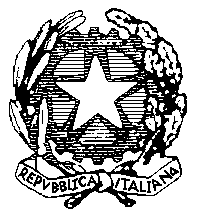 Istituto MagistraleI Licei “Tommaso Campanella” Belvedere Marittimo(Cosenza)Via Annunziata, 4 – 87021 Belvedere Marittimo (Cosenza) - tel. / fax.: 0985 82409DATAOREATTIVITA’LUOGOTUTORESPERTI ESTERNI7.11. 20184Formazione SicurezzaITCG-DIAMANTEG. GambaENTI BICAMERALI14.11. 2018              4                          Formazione SicurezzaITCG-DIAMANTEG. GambaENTI BICAMERALI21.11. 2018                           LE INFEZIONI GENITALIITCG-DIAMANTEG. GambaDott. Gianfranco Amoroso28.11.2018          2                               BUSINESS IDEAITCG-DIAMANTEG. GambaDott.ssa Rosaria Nigro05.12.20182                 VACCINAZIONI PARTE PRIMAITCG-DIAMANTEG. GambaDott.ssa Rosaria Nigro12.12.20182VACCINAZIONI PARTE SECONDAITCG-DIAMANTEG. GambaDott.ssa Rosaria Nigro19.12.20185LABORATORIO IN OSPEDALECETRAROG. GambaDott.ssa Rosaria Nigro09.01.20195LABORATORIO IN OSPEDALECETRAROG. GambaDott.ssa Rosaria Nigro16.01.20192I METODI CONTRACCETIVIITCG-DIAMANTEG. GambaDott. Gianfranco Amoroso23.01.20192  INDAGINE SUL TERRITORIOITCG-DIAMANTEG. Gamba30.01.20192                     GASTROENTOROLOGIAITCG-DIAMANTEG. GambaDott. ALFONSO TRUSCELLI13.02.20192                     OSTRECIA E GINECOLOGIAITCG-DIAMANTEG. GambaDott. D’ AGOSTINO20.02.20195     LABORATORIO IN OSPEDALECETRAROG. GambaDott.ssa Rosaria Nigro15.05.20195CAMPANELLA HOSPITALI.M.-LICEI BELVEDEREDott.ssa Rosaria Nigro05.06.20195MANIFESTAZIONE FINE ANNOCINEMA “VITTORIA”G. GambaTOTALE ORE41( escluse le ore di SICUREZZA-)